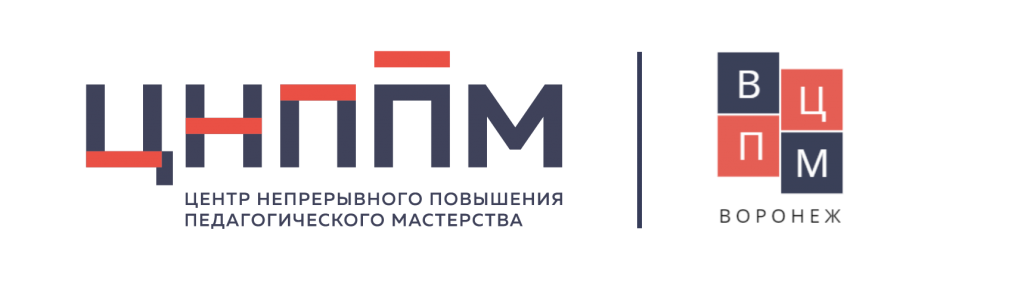 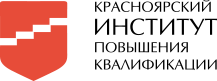 Индивидуальный образовательный маршрутФИО (полностью)Зиновьева Елена НиколаевнаЗиновьева Елена НиколаевнаЗиновьева Елена НиколаевнаЗиновьева Елена НиколаевнаМуниципалитетЕрмаковскийЕрмаковскийЕрмаковскийЕрмаковскийОрганизацияМБДОУ Ермаковский детский сад №1 комбинированного вида «Ромашка»МБДОУ Ермаковский детский сад №1 комбинированного вида «Ромашка»МБДОУ Ермаковский детский сад №1 комбинированного вида «Ромашка»МБДОУ Ермаковский детский сад №1 комбинированного вида «Ромашка»Должность Старший воспитатель Старший воспитатель Старший воспитатель Старший воспитательПрофессиональные дефициты / Задачи на предстоящий периодОбразовательные задачиФормы работы/ взаимодействия по реализации образовательных задачСроки реализации(указать даты / месяц(ы), год)Форма предъявления результата12345Не умею составлять рабочую парциальную программуНаучиться составлять рабочую парциальную программуИзучить алгоритм написания парциальной программы дошкольного образованияhttps://www.prodlenka.org/metodicheskie-razrabotki/426531-algoritm-napisanija-parcialnoj-programmy-dosh Принять участие в вебинаре "Парциальные программы художественно-эстетического развития детей дошкольного возраста" https://www.youtube.com/watch?v=rdxtg3azp14 - КПК. Программа воспитания от примерной к рабочей https://kipk.ru/images/1Программа_воспитания_от_примерной_к_рабочим.pdf Декабрь 2021г.-Февраль 2022гАлгоритм написания парциальной программы по направлению «Один на улице, или безопасная дорога»Применить алгоритм написания парциальной программы дошкольного образованияРазработать парциальную программу на основе примерной парциальной программы О.А. Воронкевич «Добро пожаловать в экологию».Включить парциальную программу «Один на улице, или безопасная дорога» в свою педагогическую практику.Февраль-май 2022г.Парциальная программа «Один на улице, или безопасная дорога»